Fourth Grade Exit TicketsCluster 4 – NC.4.OA.3Solve each problem.1. Jose sold 154 chocolate bars. Allie sold 3 times as many bars as Jose. Luis sold 197 fewer than Allie. How many bars did Luis sell?2. Label the rest of the diagram below and solve for R. 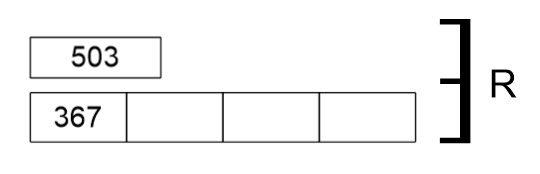 R = 3. Kam received $213 for his birthday. He got two times that amount for Christmas. Of his Christmas money, he spent $198 on a new game system and $80 for video games. How much money did he have left? Solve each problem.1. Jose sold 154 chocolate bars. Allie sold 3 times as many bars as Jose. Luis sold 197 fewer than Allie. How many bars did Luis sell?2. Label the rest of the diagram below and solve for R. R = 3. Kam received $213 for his birthday. He got two times that amount for Christmas. Of his Christmas money, he spent $198 on a new game system and $80 for video games. How much money did he have left? Answer Key:1. 265 Chocolate Bars2. R = 1,9713. $148 left 